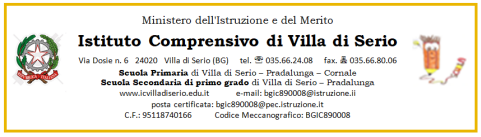 VERBALE N. 6       a. s. 2022-2023 SEDUTA DEL 16 marzo 2023Il giorno martedì 16 marzo alle ore 18.00, si riunisce il Consiglio d’Istituto (convocazione Prot. n. 0001513 del 08/03/2023). La seduta avviene in videoconferenza con il servizio Google Meet per discutere i seguenti punti all’Ordine del Giorno:Approvazione verbale seduta precedente (Delibera);  Progetto “Next generation class” e griglie valutazione gruppo di lavoro - PNRR (delibera); Progetto “Azioni di coinvolgimento degli animatori digitali” - PNRR (delibera); Progetto GRAFITE (delibera); Bando cinema - variazioni (delibera); Raccolta materiali per casa circondariale (delibera); Raccolta solidale generi alimentari (delibera); Variazione orario mensa primaria del venerdì (delibera); Deroga al regolamento uscite/viaggi/visite art. 7 (delibera); Discarico materiale obsoleto (delibera); Varie ed eventuali. Alla riunione risultano presenti: Vista la presenza del numero legale, il Presidente sig. Rottoli Mirko avvia alla riunione. Segretario è la prof.ssa Maria Dragoni.Prima di procedere, il Dirigente Scolastico (d’ora in poi DS) chiede di aggiungere due punti all’Ordine del Giorno:Punto 7: Variazione al piano gite (delibera);Punto 8: Rinnovo del servizio bancario di tesoreria della scuola (delibera).L’Ordine del Giorno viene, quindi, così riformulato:Approvazione verbale seduta precedente (Delibera);  Progetto “Next generation class” e griglie valutazione gruppo di lavoro - PNRR (delibera); Progetto “Azioni di coinvolgimento degli animatori digitali” - PNRR (delibera); Progetto GRAFITE (delibera); Bando cinema - variazioni (delibera); Raccolta materiali per casa circondariale (delibera); Raccolta solidale generi alimentari (delibera); Variazione orario mensa primaria del venerdì (delibera); Deroga al regolamento uscite/viaggi/visite art. 7 (delibera); Discarico materiale obsoleto (delibera); Variazione al piano gite (delibera);Rinnovo del servizio bancario di tesoreria della scuola (delibera);Varie ed eventuali. 1. Approvazione verbale seduta precedente Il Presidente chiede ai presenti se ci sono osservazioni in merito al verbale della seduta precedente.Il Consiglio approva il verbale all’unanimità.Delibera n.782. Progetto “Next generation class” e griglie valutazione gruppo di lavoro - PNRRIl Dirigente illustra ai presenti la procedura seguita per accedere ai fondi del PNRR destinati alla trasformazione almeno metà delle aule scolastiche in “ambienti didattici innovativi”. Il progetto predisposto dal gruppo di progettazione di Istituto è stato completato ed inoltrato sulla piattaforma dedicata: si attendono le dovute conferme dal Ministero per poi avviare l’assegnazione degli incarichi al personale interno e/o esterno che possa seguire la realizzazione del progetto stesso. Il Dirigente esprime il proprio rammarico per il fatto che i fondi previsti sono, in larga parte, destinati all’acquisto di strumentazione tecnologica, mentre sarebbe stato preferibile poterli utilizzare principalmente per dotare la scuola di arredi utili per ottenere ambienti accoglienti e inclusivi.Il signor Fiammarelli chiede se gli acquisti programmati derivano da richieste nate all’interno della scuola; il Dirigente spiega che è stato l’apposito gruppo di progettazione, nominato con specifico decreto, che assieme allo stesso Dirigente ha fatto un lavoro di analisi delle richieste e di condivisione con tutto il Collegio, naturalmente tenendo conto dei limiti e delle possibilità che il PNRR stesso prevede.Il Presidente del CI, signor Rottoli, chiede se c’è la garanzia che l’acquisto dei nuovi dispositivi tecnologici venga accompagnato da adeguati percorsi formativi, affinché possano essere correttamente utilizzate dai docenti e dagli studenti e, quindi, le spese sostenute risultino utili; il Dirigente risponde che, come tutti si augurano, a breve dovrebbero arrivare, sempre tramite il PNRR, appositi fondi per la formazione anche se attualmente non c’è stata alcuna comunicazione ufficiale in merito.Il Consiglio di Istituto: VISTO	il decreto del Ministro dell’istruzione 14 giugno 2022, n. 161, con cui è stato adottato lo strumento di programmazione dell’investimento 3.2 del Piano nazionale di ripresa e resilienza (Missione 4, Componente 1), denominata “Scuola 4.0: scuole innovative, cablaggio, nuovi ambienti di apprendimento e laboratori”, previsto anche quale milestone europea del PNRR, il “Piano Scuola 4.0”;TENUTO CONTO	che questa istituzione scolastica risulta destinataria di fondi pari a € 141.580,98 come riportato nell’ Allegato 1 - Riparto risorse Azione 1 - Next Generation Classroom del Decreto di riparto delle risorse tra le istituzioni scolastiche in attuazione del Piano “Scuola 4.0” (prot. N. m_pi.AOOGABMI/0000218 del 08 Agosto 2022) di cui alla Missione 4 – Istruzione e Ricerca – Componente 1 – Potenziamento dell’offerta dei servizi di istruzione: dagli asili nido alle Università – Investimento 3.2 “Scuola 4.0: scuole innovative, cablaggio, nuovi ambienti di apprendimento e laboratori” del Piano nazionale di ripresa e resilienza, finanziato dall’Unione europea – Next Generation EU;VISTO 	che l’Istituto ha predisposto un progetto dal titolo “Innoviamo la nostra scuola” per l’utilizzo delle risorse assegnate al fine di trasformare almeno metà delle attuali classi/aule tradizionali in connected learning environments, in attuazione dell’investimento 3.2 finanziato dall’Unione Europea – Next Generation EU;TENUTO CONTO 	che l’istituto deve dotarsi di criteri per la valutazione di figure specialistiche che costituiscano un gruppo di lavoro il quale si occupi della gestione degli interventi tecnico-operativi al fine della realizzazione del progetto dal titolo “Innoviamo la nostra scuola”;sentito il DSvisionati gli allegati alla circolare di convocazionepreso atto dei contributi di discussione emersidelibera all’unanimitàl’adozione del progetto dal titolo “Innoviamo la nostra scuola” caricato in piattaforma FUTURA PNRR – Gestione progetti relativo al Piano Scuola 4.0 – Azioni 1 – Next generation class – Avviso prot. N. AOOGABMI/0107624 del 21-12-2022 - PIANO NAZIONALE DI RIPRESA E RESILIENZA MISSIONE 4: ISTRUZIONE E RICERCA; Componente 1 - Potenziamento dell’offerta dei servizi di istruzione: dagli asili nido alle Università - Investimento 3.2: Scuola 4.0. Tale progetto sarà adottato dopo la verifica e la firma dell’accordo di concessione da parte dell’Unità di missione per il PNRR;L’approvazione delle griglie di valutazione, allegate alla circolare di convocazione, per la valutazione di figure specialistiche che costituiscano un gruppo di lavoro il quale si occupi della gestione degli interventi tecnico-operativi al fine della realizzazione del suddetto progetto. Delibera n.793. Progetto “Azioni di coinvolgimento degli animatori digitali” - PNRRIl Dirigente comunica ai presenti che, tramite il PNRR, sono stati stanziati per la scuola 2000 euro affinché l’animatore digitale possa progettare e gestire percorsi di formazione del personale scolastico per il potenziamento dell’innovazione didattica e digitale; nel caso in cui il prof. Rossi, animatore digitale dell’Istituto, dovesse valutare di non essere adeguatamente competente in merito alla eventuale formazione da impartire al personale si potrà far ricorso ad esperti esterni. In ogni caso serve l’approvazione dei due organismi, Collegio Docenti e CDI, perché tutto possa essere presentato in sede di rendicontazione. Il Consiglio di Istituto: VISTO	il Decreto del Ministro dell’Istruzione 11 agosto 2022, n. 222, articolo 2 “Azioni di coinvolgimento degli animatori digitali nell’ambito della linea di investimento 2.1 “Didattica digitale integrata e formazione alla transizione digitale per il personale scolastico” di cui alla Missione 4 – Componente 1 – del PNRR.TENUTO CONTO	che questa istituzione scolastica risulta destinataria di fondi pari a € 2.000, come riportato nell’art. 2, c. 2 del Decreto del Ministro dell’Istruzione 11 agosto 2022 n. 222, per l’attuazione delle azioni di cui al comma 1 finalizzate alla formazione del personale scolastico alla transizione digitale e al coinvolgimento della comunità scolastica, per garantire il raggiungimento dei target e dei milestones dell’investimento 2.1 “Didattica digitale integrata e formazione alla transizione digitale per il personale scolastico” di cui alla Missione 4 – Componente 1 – del Piano nazionale di ripresa e resilienza, finanziato dall’Unione europea – Next Generation EU. VISTO 	che l’Istituto ha predisposto un apposito progetto “Animatori digitali 2022_24” inoltrato sull’apposita piattaforma con codice 8597.0.sentito il DSvisionati gli allegati alla circolare di convocazionepreso atto dei contributi di discussione emersidelibera all’unanimità l’adozione del progetto “Animatori digitali 2022_24” , per l’attuazione delle azioni di formazione del personale scolastico alla transizione digitale e al coinvolgimento della comunità scolastica, per garantire il raggiungimento dei target e dei milestones dell’investimento 2.1 “Didattica digitale integrata e formazione alla transizione digitale per il personale scolastico” di cui alla Missione 4 – Componente 1 – del Piano nazionale di ripresa e resilienza, finanziato dall’Unione europea – Next Generation EU. Delibera n.804. Progetto GRAFITE La sottoscritta, prof.ssa Dragoni, illustra sinteticamente il progetto proposto per il secondo anno consecutivo dall’amministrazione comunale di Pradalunga: si tratta di un insieme di azioni, coordinate da una cooperativa -Rapsoidea- e dall’amministrazione stessa, finalizzate ad aiutare gli studenti della classe seconda della scuola Secondaria nel percorso di orientamento scolastico e di cittadinanza attiva, utilizzando test - attività pratiche per elaborare proposte concrete di inserimento nel tessuto della comunità e in questo modo valorizzare capacità e stimolare interessi. L’esperienza dei docenti che hanno gestito il percorso lo scorso anno è stata positiva, perciò si chiede di approvare l’iniziativa anche per le attuali seconde.Il Consiglio di Istituto delibera all’unanimità Delibera n.815. Bando cinema - variazioniIl bando vinto dall’Istituto è stato già stato illustrato, ma dal momento che i soldi sono stati assegnati mesi dopo i tempi previsti, la prof.ssa Moioli ha rivisto le attività programmate e le ha ricalendarizzate, modificandone i destinati: le attuali classi terze e le classi terze del prossimo anno scolastico. Nel caso in cui avanzassero poi dei soldi potrebbero essere utili per l’acquisto di attrezzature per realizzare i laboratori previsti.Il Consiglio di Istituto delibera all’unanimità Delibera n. 826. Raccolta materiali per casa circondariale Il Dirigente illustra brevemente la proposta avanzata dalla prof.ssa Padrevita in sede di Collegio docenti; si tratta di chiedere ad alunni e al personale della scuola la donazione di francobolli da lettera, utili ai detenuti della Casa Circondariale di Bergamo per mantenere la propria corrispondenza. L’iniziativa è considerata un’importante occasione per sensibilizzare la scuola sui temi legati alla realtà del carcere.Il Consiglio di Istituto delibera all’unanimità Delibera n. 837. Raccolta solidale generi alimentariPer tutti i plessi si chiede di approvare la proposta di aderire alla raccolta di generi alimentari promossa da associazioni che operano sul territorio; la maestra Ferraris illustra l’iniziativa per quanto riguarda Pradalunga, la maestra Serego per il Comune di Villa di Serio.Il Consiglio di Istituto delibera all’unanimità Delibera n. 848. Variazione orario mensa primaria del venerdìIl Dirigente spiega che per l’a.s. 2023-2024 si chiede di variare l’orario della mensa del venerdì; infatti a seguito delle modifiche ministeriali al monte ore di motoria per le classi quarte e quinte della scuola primaria sarebbe opportuno per queste classi terminare le lezioni alle ore 12.15 anziché alle 13.15 per poi completare con le ore aggiuntive del pomeriggio, dalle 13.15 alle 15.15.La signora Rossi chiede se ci siano possibilità che l’orario settimanale venga adeguato alle proposte avanzate dai genitori; il Dirigente risponde che non è possibile, però l’Ufficio Scolastico sta valutando come far sì che nessuna classe vada oltre le 30 ore (alcuni Istituti hanno già provato ad avanzare piani in tal senso).  Per il prossimo anni scolastico, però, il prospetto orario è quello illustrato e condiviso nei mesi scorsi.Il Consiglio di Istituto delibera all’unanimità Delibera n. 859. Deroga al regolamento uscite/viaggi/visite art. 7I docenti della Scuola Secondaria di Villa di Serio per voce del Dirigente chiedono una deroga che consenta di elargire un sussidio che copra le spese per le attività scolastiche per un’alunna in gravi e certe condizioni socio-economiche. La signora Colombo vorrebbe che si destinasse a lei la raccolta di generi alimentari già approvata, in CDI ci si confronta e si cercherà di segnalare la situazione all’amministrazione in modo che si trovino gli strumenti più adatti per aiutare il nucleo familiare in questione. Il Consiglio di Istituto delibera all’unanimità la deroga al regolamento.Delibera n. 8610. Discarico materiale obsoleto L’elenco del materiale obsoleto contenuto nell’allegato 7, firmato dal responsabile di informatica, prof. Rossi.Il Consiglio di Istituto delibera all’unanimità il discaricoDelibera n. 8711. Variazione al piano giteSi tratta dell’aggiunta di uscite in occasione dell’iniziativa “Semplicemente Scienza”, organizzata dal Liceo Amaldi di Alzano, cui aderiscono classi dei plessi di Primaria e Secondaria di Villa di Serio e Pradalunga; inoltre la maestra Serego spiega che per le classi seconde della scuola primaria di Villa di Serio si prevede un’attività con la Gamec (2 incontri, uno a scuola e uno presso il Museo) in sostituzione di un’altra iniziativa non più realizzabile perché l’esperto che aveva ricevuto l’incarico ha rinunciato.Il Consiglio di Istituto delibera all’unanimità Delibera n. 8812. Rinnovo del servizio bancario di tesoreria della scuolaLa dott.ssa Bonavolontà spiega che la commissione si è riunita in data 15 marzo 2023 per valutare l’assegnazione del Bando destinato a nominare un Istituto Bancario come Tesoriere per la scuola; solo la Banca Popolare di Sondrio, Istituto che già gestisce il servizio, ha risposto al bando, pertanto si chiede al CDI di rinnovare l’assegnazione dell’incarico per il prossimo triennio. Non ci sarebbero grandi variazioni rispetto alle condizioni attuali.Il Consiglio di Istituto delibera all’unanimità Delibera n. 8913. Varie ed eventualiIl Dirigente porta all’attenzione del Consiglio la difficile gestione di alcune attività a pagamento (per il 50% dei costi complessivi, nel più dei casi) che vengono svolte all’interno dei plessi scolastici.Infatti qualche genitore ha criticato tali iniziative sostenendo che per gli eventi e spettacoli proposti all’interno della scuola non si possa richiedere un contributo poiché non è possibile scegliere di non far partecipare gli alunni. Se ne discute, intervengono le docenti Ferraris, Gotti e Dragoni per segnalare che si tratta di proposte didattiche importanti e spesso realizzarle a scuola è anche ragione di risparmio per le famiglie; il Dirigente chiede comunque di riflettere perché si trovi una soluzione che eviti spiacevoli polemiche. Il signor Rottoli propone di istituire un fondo cui attingere e l’argomento non è esaurito, ma se ne parlerà in riunioni future.Altra questione critica è la gestione di biglietti di viaggio per i mezzi pubblici in modo che i docenti non debbano spendere per accompagnare gli alunni; anche per questo il Dirigente chiede di pensare a soluzioni efficaci.Esauriti i punti all’ordine del giorno la seduta è tolta alle ore 19.30.Il segretario  	Il presidenteMaria Dragoni                                   	Mirko RottoliPresenti AssentiRubino Luigi Dirigente Scolastico XBoffelli Cristian Genitore xCarrara Simona Genitore XColombo Mara Genitore XFiammarelli Davide Genitore XHeidinger Michaela Genitore XMinardi Simone Genitore XRossi Raffaella Genitore XRottoli Mirko Genitore XBertocchi Veruscka Docente XBertuletti Veronica Docente XCarrara Francesca Docente XDragoni Maria Docente XFerraris Roberta Docente XGotti Maria Docente XMoioli Donatella Docente XSerego Allighieri Anastasia Docente XTOTALE 152